ΕΝΤΥΠΟ ΕΠΙΒΕΒΑΙΩΣΗΣ ΠΑΡΑΛΑΒΗΣ ΤΕΥΧΩΝ     Για λογαριασμό της Επιχείρησης με τα ανωτέρω στοιχεία, δηλώνω ότι παρέλαβα τα σχετικά τεύχη δημοπράτησης για  το διαγωνισμό ανάδειξης Αναδόχου για το έργο «Αναβάθμιση αρδευτικών δικτύων Δήμου Σητείας».	Ο ΔηλώνΕΛΛΗΝΙΚΗ ΔΗΜΟΚΡΑΤΙΑ   ΝΟΜΟΣ ΛΑΣΙΘΙΟΥ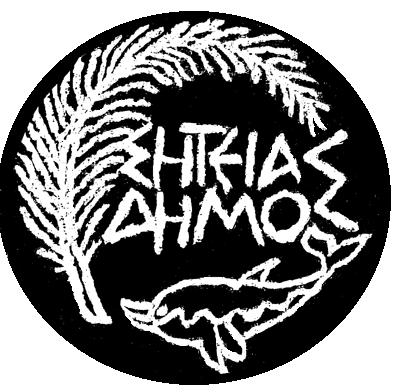 Έργο:ΑΝΑΒΑΘΜΙΣΗ ΑΡΔΕΥΤΙΚΩΝ ΔΙΚΤΥΩΝ ΔΗΜΟΥ ΣΗΤΕΙΑΣΑΝΑΒΑΘΜΙΣΗ ΑΡΔΕΥΤΙΚΩΝ ΔΙΚΤΥΩΝ ΔΗΜΟΥ ΣΗΤΕΙΑΣ ΔΗΜΟΣ ΣΗΤΕΙΑΣΈργο:ΑΝΑΒΑΘΜΙΣΗ ΑΡΔΕΥΤΙΚΩΝ ΔΙΚΤΥΩΝ ΔΗΜΟΥ ΣΗΤΕΙΑΣΑΝΑΒΑΘΜΙΣΗ ΑΡΔΕΥΤΙΚΩΝ ΔΙΚΤΥΩΝ ΔΗΜΟΥ ΣΗΤΕΙΑΣΔ/ΝΣΗ ΤΕΧΝΙΚΩΝ ΥΠΗΡΕΣΙΩΝ Προυπ:614.998,88 Ευρώ( με  Φ.Π.Α. 23 %)Πηγή:Η πίστωση προέρχεται από το Επιχειρησιακό Πρόγραμμα "Αγροτική Ανάπτυξη της Ελλάδας 2007 - 2013"Η πίστωση προέρχεται από το Επιχειρησιακό Πρόγραμμα "Αγροτική Ανάπτυξη της Ελλάδας 2007 - 2013"Χρήση:20152015Επωνυμία Επιχείρησης:Α.Φ.Μ.:Ταχ. Διεύθυνση:Τηλέφωνο επικοινωνίας:FAX:Ηλεκτρ. Ταχυδρομείο: